Publicado en Madrid el 14/02/2020 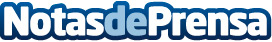 Bauhaus y Globaliza innovan en publicidad con EspaciodecoBAUHAUS, marca especializada en el acondicionamiento del hogar, bricolaje y jardín, y el portal inmobiliario GLOBALIZA, recientemente adquirido por el grupo japonés Lifull Connect (propietarios de Trovit, Mitula y Nestoria, entre otros muchos portales) han llegado a un acuerdo innovador a través de las decoraciones virtuales que realiza ESPACIODECODatos de contacto:Mª José González-BarrosCEO de Espaciodeco639255492Nota de prensa publicada en: https://www.notasdeprensa.es/bauhaus-y-globaliza-innovan-en-publicidad-con Categorias: Nacional Inmobiliaria Interiorismo Marketing E-Commerce Construcción y Materiales http://www.notasdeprensa.es